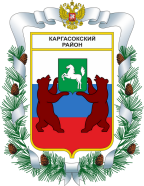 МУНИЦИПАЛЬНОЕ ОБРАЗОВАНИЕ «Каргасокский район»ТОМСКАЯ ОБЛАСТЬДУМА КАРГАСОКСКОГО РАЙОНАУтвержденорешением Думы Каргасокского районаот 20.12.2017 № 145ПриложениеПлан работы Думы Каргасокского района на 1-ое полугодие 2018 годаРЕШЕНИЕРЕШЕНИЕРЕШЕНИЕ20.12.2017№ 145с. Каргасокс. КаргасокО плане работы Думы Каргасокского района на 1-ое полугодие 2018 годаРассмотрев и обсудив представленный план работы Думы Каргасокского района на 1-ое полугодие 2018 года,Дума Каргасокского района РЕШИЛА:Председатель ДумыКаргасокского района                     В.В. БрагинГлава Каргасокского района                  А.П. Ащеулов№п/пМесяцПроект решенияОтветственный1ФевральОб исполнении Плана приватизации (продажи) муниципального имущества муниципального образования «Каргасокский район» за 2017 год;О ходе реализации стратегии социально-экономического развития МО "Каргасокский район" до 2025 годаИнформация о работе Думы Каргасокского района в 2017 годуРублева В.А.Рублева В.А.Брагин В.В.2АпрельОтчет по исполнению бюджета за 2017 год;Информация об исполнении в 2017 году муниципальных программ;Заключение на годовой отчет об исполнении бюджета муниципального образования "Каргасокский район"О благоустройстве территории Каргасокского сельского поселенияО присвоении звания «Почетный гражданин Каргасокского районаАндрейчук Т.В.Рублева В.А.Машковцев Ю.А.Барышев Д.Е.Брагин В.В.3ИюньИнформация Контрольного органа о проведенных проверках;О плане работы Думы на 2-е полугодие 2018 года; Отчет об исполнении бюджета за 1 квартал 2018 года;О работе Молодежного парламентаИнформация о занятости населенияМашковцев Ю.А.Брагин В.В.Андрейчук Т.В.Иванов Д.А.Огуречева О.В.